 Ahmed                                 Restaurant Manager                                                                        Email: Ahmed.192885@2freemail.com _ Courses :Communicating about performance.Chili’s communicating Management tools. Chili’s food Quality Standards training. Chili’s food Safety Standards training.Food Cost Managing.Chili’s Restaurant evaluation form (REF) program.SGS    Standard training Program. Performance Development Program.Managing people Program.HACCP Standard training Program. QA Business development.  WORK IN PIZZA HUT  FOR 3 YEARS (from 2005 until 2008)             Chili’s Egypt         (Tropicana for food projects- Cairo) WORK IN  chili’sHeliopolis as food Sarver (from 2008 until 2010)Heliopolis  brunch  as food Sarver trainer (from 2010 until 2012)International trainer in the international opening  team  To train  staf the opening of Syria Floor manager (from 2012 until 2014) The opening team of Chili's Cairo Festival City Mall Restaurant Manager (from 2014 until now)Current Job Restaurant Training Manage                   Education	Trade Diploma    Languages  Arabic is the mother tongue   Good in English.Personal InformationNationality:                       EgyptianDate of birth:                     10/2/1988Place of birth:                    CairoMarital status:                    SingleMilitary status:                   ExemptedComputer Microsoft Office InternetPoint of sale system(micros)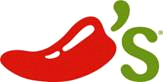 